ATTACHMENT Cproposal SUBMITTAL FORMSForFOOD & BEVERAGE CONCESSION PRODUCTSRFP #PUR0121-183GENERAL COMPANY INFORMATION FORMCERTIFICATION REGARDING ABILITY TO OBTAIN REQUIRED INSURANCECERTIFICATION BY PROPOSER’S INSURANCE AGENT/BROKER REGARDING PROPOSER’S ABILITY TO OBTAIN REQUIRED INSURANCE COVERAGE AND ENDORSEMENTSI hereby certify that my client, as identified below, will be able to meet all of the insurance requirements of Attachment B, has been advised of any additional costs associated with doing so, and has agreed to obtain such coverage and endorsements if selected as the successful proposer of the RFP to which my client has responded:PROPOSAL PRICING SUBMITTAL FORM – BEVERAGE CONCESSION PRODUCTSFOB POINT The FOB Point, in terms of loss or damage, as well as where title to products is passed, shall be FOB - Destination.FREIGHT CHARGES Freight charges are to be included in the quoted price of all products, rather than as a separate item unless otherwise noted.The Company shall, at its sole cost and expense, provide, perform and complete in the manner described and specified in this Request for Proposal all necessary labor, services, transportation, equipment, materials, apparatus, information, data, freight and other items necessary to provide products and services as defined below, in accordance with the Scope of Services as described in Section 4.0.  BEVERAGE PRODUCTSFountain DrinksBottled DrinksOther Beverage ProductsPaper Products for Fountain Drinks:Is there a minimum order requirement?            Yes           NoIf yes, please describe:        Lead time for delivery of product following receipt of order:      Lead time for service calls:      Describe your refill protocol for vending machines including timing, selection, and outage criteria:      Describe your calculation method of gross payback for the full service machines:      Describe your return policy:      Additional Comments/Information:      PROPOSAL PRICING SUBMITTAL FORM – FOOD CONCESSION PRODUCTSFOB POINT The FOB Point, in terms of loss or damage, as well as where title to products is passed, shall be FOB - Destination.FREIGHT CHARGES Freight charges are to be included in the quoted price of all products, rather than as a separate item unless otherwise noted.The Company shall, at its sole cost and expense, provide, perform and complete in the manner described and specified in this Request for Proposal all necessary labor, services, transportation, equipment, materials, apparatus, information, data, freight and other items necessary to provide products and services as defined below, in accordance with the Scope of Services as described in Section 4.0.  The City of Cedar Rapids is a VGM Club Member If an item qualifies for a VGM or other discount, please list discount in dollars, not as a percentage.If a discount is not offered, indicate $0.00 in the discount column.CATEGORY #1 – Candy and GumCATEGORY #1 – Candy and Gum, cont.CATEGORY #2 – Chips and SnacksCATEGORY #2 – Chips and Snacks, cont.CATEGORY #3 – MiscellaneousCATEGORY #4 – MeatsCATEGORY #5 – Nachos and PopcornCATEGORY #6 – Frozen FoodsCATEGORY #7 – Paper ProductsIs there a minimum order requirement?            Yes           NoIf yes, please describe:      Lead time for delivery of product following receipt of order:      Describe your return policy:      Additional Comments/Information:      Minimum Required Equipment for Concession Operations by Division:Golf Course Clubhouses:Twin Pines – 3800 42nd St. NE; season long; limited service6 Flavor B.I.B. in counter unit, installed and serviced (quantity 1) Interior refrigerated display cooler – double door (quantity 1)Interior refrigerated display cooler – single door, regular height (quantity 3)Patio umbrellas (quantity 8)Gardner – 5101 Golf Course Rd.; season long; limited serviceInterior refrigerated display cooler – double door (quantity 1)Interior refrigerated display cooler – single door, regular height (quantity 5)Patio umbrellas (quantity 8)Ellis – 1401 Zika Ave. NW; season long; limited service2021 Season: Temporary Trailer Interior refrigerated display cooler – single door, regular height (quantity 4)Patio umbrellas (quantity 8)2022 Season and beyond: New ClubhouseInterior refrigerated display cooler – single door, regular height (quantity 4) – carry over from 2021Interior refrigerated display cooler – double door (quantity 1)Patio umbrellas (quantity 8) – carry over from 2021Softball Complexes:	Tait Cummins Sports Complex – 3000 C St. SW; 24-28 weeksInterior refrigerated display cooler – double door (quantity 1)Interior refrigerated display cooler – “Large” single door (quantity 1)Product menu board (quantity 1)Ellis Softball- Ellis Concession Stand; 24-28 weeksInterior refrigerated display cooler – “Large” single door (quantity 2)Product menu board (quantity 1)Aquatics:	Cherry Hill Aquatic Center – 341 Stoney Point Rd. NW; 12-14 weeks8 Flavor B.I.B. in counter unit, installed and serviced (quantity 1)Ice Bin or Portable Cooler (quantity 1)Interior refrigerated display cooler – “Large” single door (quantity 3)Product menu boards (quantity 2)Noelridge Aquatic Center – 1248 42nd St. NE; 12-14 weeks8 Flavor B.I.B. in counter unit, installed and serviced (quantity 1)Ice Bin or Portable Cooler (quantity 1)Interior refrigerated display cooler – “Large” single door (quantity 2)Product menu boards (quantity 2)Bever Pool – 2700 Bever Ave. SE; 12-14 weeks8 Flavor B.I.B. in counter unit, installed and serviced (quantity 1)Ice Bin or Portable Cooler (quantity 1)Interior refrigerated display cooler – “Medium” single door (quantity 1)Product menu boards (quantity 2)Ellis Pool – 2000 Ellis Blvd. NW; 12-14 weeksBeverage vending machines – 20 oz. bottles (quantity 2)Snack vending machine (quantity 1)Jones Pool – 201 Wilson Ave. Dr. SW; 12-14 weeksBeverage vending machines – 20 oz. bottles (quantity 2)Snack vending machine (quantity 1)Authorized signature on this form indicates agreement to provide all equipment listed above for no additional charge.SIGNATURE PAGE FORMThe undersigned, having examined these documents and having full knowledge of the condition under which the Services described herein must be provided, hereby proposes fulfillment of the obligations contained herein in accordance with all insurance documents, instructions, terms, conditions, and specifications set forth; and that all required Services be furnished and that all incidental costs be paid in strict conformity with these documents, for the stated prices as payment in full.The State of Iowa requires that all individual contractors and businesses performing “construction” work within Iowa be registered with the Division of Labor and renew that registration annually. More information about this law can be found at http://www.iowaworkforce.org/labor/contractor.htmFIRM PRICINGOffered pricing shall remain firm for a minimum of sixty (60) days after the due date of this solicitation unless indicated otherwise. Accepted pricing shall remain firm for the duration of the contract.ADDENDA {It is the Proposer’s responsibility to check for issuance of any addenda}The above-signed hereby acknowledges receipt of the following addenda:PAYMENT METHODQUICK PAY DISCOUNTPROPOSED SUBCONTRACTORS (Reference General Terms and Conditions, section titled Subcontracting).  We choose not to bid at this time.         We would like to be considered for future solicitations.BUY LOCAL PACKETThe Cedar Rapids City Council adopted the Buy Local Purchasing Policy through City Council Resolution No. 1239-10-10.1.	Who is local?a.	Businesses located within Linn County, Iowa who have paid Linn County property taxes on a plant, office or store occupied by the business for the past year; orb.	Businesses located within Linn County, Iowa who have paid rent for the past year to a landlord or owner who has paid Linn County property taxes for the past year on the plant, office or store occupied by the business.2.	How do I apply for local preference status?a.	Complete a “Local Business Certificate”.  (See page 3 of this packet)b.	Mail the notarized, completed certificate to:	City of Cedar Rapids – Purchasing Division	101 First Street SE	Cedar Rapids, IA  524013.	After I return the notarized certificate, how do I know if my business is on the list?A list of certified businesses can be viewed on the City’s website: http://www.cedar-rapids.org/local_government/departments_g_-_v/purchasing_services/buy_local.phpPlease allow up to 10 days for processing of the certificate before the business is listed.4.	Will the local preference policy be applied to all purchases for goods and services?No, the following types of purchases are excluded:a.	Purchases subject to the competitive laws of the State of Iowab.	Purchases subject to federal, state or county grant stipulationsc. 	Purchases from the State of Iowa or other national contractsd.	Sole source purchases5.	Do you have questions or feedback about the Buy Local Program?Please send questions via email to buylocal@cedar-rapids.org6.	If I work out of my home, and my home is in Linn County, am I eligible to become a certified local business?In order to qualify as local business your business must pay commercial property taxes related to the business being certified as local business.  Residential property taxes paid for a home business do not qualify for the buy local certification.7.	How does the Buy Local Program work?Preference shall be applied to acceptable quotes, bids and proposals greater than $1,000 from businesses within Linn County, Iowa who have submitted a notarized “Local Business Certificate”.  Example A:  Preference shall be given in the procurement of goods and/or services by  bid or quote when a local vendor’s bid or quote exceeds the acceptable low bid by no more than:10% for bids less than $25,0005% for bids equal to or greater than $25,000 but less than $200,0001% for bids equal to or greater than $200,000This bid is less than $25,000 so the preference is 10%Vendor B submitted the lowest bid of $14,770.55 Vendor B is not a local businessVendor A submitted the next lowest bid of $15,147.99Vendor A is a certified local business$15,147.99 - $14,770.55 = $377.44 / 14,770.55 = 2.56%The difference between the two bids is 2.56% which is within 10% so the local preference appliesThe bid is awarded to the local vendor, Vendor A for $15,147.99 Example B:  Preference shall be given in the procurement of goods and/or services by Request for Proposal (RFP) by awarding additional points to the evaluation scores of proposals received from certified local businesses as follows:10% of all available points for proposals less than $25,0005% of all available points for proposals equal to or greater than $25,000 but less than $200,0001% of all available points for proposals equal to or greater than $200,000This proposal is greater than $25,000 but less than $200,000 so the preference is 5%The total available points are 1,000 (5% of 1,000 points = 50 points)The proposal received from Vendor A was given 976.7 points by the evaluation teamVendor B and Vendor C each received 50 additional points per the local preference policyAfter the additional points were applied, Vendor A remained the highest ranked proposalLocal preference did not change the award in this case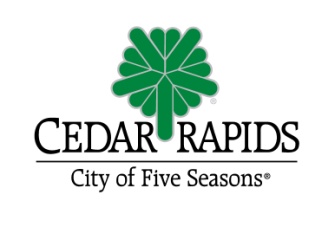 Pursuant to Cedar Rapids City Council Resolution 1239-10-10, in conducting the procurement of goods and/or services by competitive solicitation, the City of Cedar Rapids shall give preference to a responsive bid or proposal from a business located within the limits of Linn County, Iowa over an acceptable bid or proposal submitted by a business located outside of Linn County.Preference shall be given in conducting procurement of goods and/or services by bid or quote when a local bidder’s bid or quote exceeds the acceptable low bid by no more than:10% for bids less than $25,0005% for bids equal to or greater than $25,000 but less than $200,0001% for bids equal to or greater than $200,000Preference shall be given in conducting procurement of goods and/or services by request for proposal by awarding additional points to each proposal where the business is located in Linn County as follows:10% of all available points for proposals less than $25,0005% of all available points for proposals equal to or greater than $25,000 and less than $200,0001% of all available points for proposals equal to or greater than $200,000The local preference is not applicable to goods and services purchased with the assistance of federal, state or county grants or funds, or pursuant to the competitive laws of the State of Iowa.WRITTEN STATEMENT REQUESTING LOCAL BUSINESS STATUSI understand that misrepresentation of any facts in connection with this request may be cause for removal from the certified local business list.  I also agree the business is required to notify the City in writing should it cease to qualify as a local business.Subscribed and sworn to this       day of      , 20      before the undersigned Notary Public.									________________________________________________				NOTARY PUBLIC, STATE OF IOWATo confirm your status, check the certified local business list which is posted on the City’s website: http://www.cedar-rapids.org/local_government/departments_g_-_v/purchasing_services/buy_local.php. Questions about the Buy Local program may be emailed to buylocal@cedar-rapids.org. On August 8, 2017, the City Council approved Resolution No. 1048-08-17 to amend the Purchasing Manual to include an additional preference for Certified Small Businesses within Linn County, Iowa.  The business must be registered with the Iowa Economic Development Targeted Small Business Program as a Service Disabled Veteran Owned Small Business, Persons with Disabilities, Minority Owned Small Business or Woman Owned Small Business.In order for a business to be entitled to a local preference and a small business preference, a business must have the following:Completed, approved, notarized Local Business Certificate on file with the City of Cedar Rapids Finance Department (see pages 1-3); Completed, approved, notarized Small Business Certificate on file with the City of Cedar Rapids Finance Department (see page 4); andBe registered with the Iowa Economic Development Targeted Small Business Program.The preference is not applicable to sole source purchases, goods and services purchased with the assistance of federal, state or county grants or funds, or pursuant to the competitive laws of the State of Iowa.Preference shall be given to Certified Small Businesses in conducting procurement of goods and/or services by bid, quote or proposal as follows:1.	For Bids and Quotes: An extra 2% shall be applied for Certified Local Businesses who are registered with the Iowa Economic Development Targeted Small Business Program and designated as one or more of the types of businesses described herein. 2.	For Proposals: An extra 2% of all available points shall be applied for Certified Local Businesses who are registered with the Iowa Economic Development Targeted Small Business Program and designated as one or more of the types of businesses described herein. WRITTEN STATEMENT REQUESTING SMALL BUSINESS STATUSI understand that misrepresentation of any facts in connection with this request may be cause for removal from the certified small business list.  I also agree the business is required to notify the City in writing should it cease to qualify as a certified small business.Subscribed and sworn to this       day of      , 20      before the undersigned Notary Public.																________________________________________________  NOTARY PUBLIC, STATE OF IOWAFORM NAMEPageGeneral Company Information Form………………………………………………2Certification Regarding Ability to Obtain Required Insurance………...3Proposal Pricing Submittal Form – Beverage Products…………………… 4Proposal Pricing Submittal Form – Food Products………………………… 6Equipment Requirements…………………………......................................12Signature Page Form…………………………………......................................14Buy Local Packet (submit only if applicable)…………………...................15Company NameCompany NameCompany AddressCompany AddressCompany AddressGeneral Description of the Company:General Description of the Company:General Description of the Company:General Description of the Company:General Description of the Company:General Description of the Company:General Description of the Company:General Description of the Company:Type of Organization (franchise, corporation, partnership, etc.)Type of Organization (franchise, corporation, partnership, etc.)Type of Organization (franchise, corporation, partnership, etc.)Type of Organization (franchise, corporation, partnership, etc.)Type of Organization (franchise, corporation, partnership, etc.)Type of Organization (franchise, corporation, partnership, etc.)Type of Organization (franchise, corporation, partnership, etc.)Type of Organization (franchise, corporation, partnership, etc.)Type of Organization (franchise, corporation, partnership, etc.)Type of Organization (franchise, corporation, partnership, etc.)Type of Organization (franchise, corporation, partnership, etc.)Type of Organization (franchise, corporation, partnership, etc.)Type of Organization (franchise, corporation, partnership, etc.)Type of Organization (franchise, corporation, partnership, etc.)Number of years in business:Number of years in business:Number of years in business:Number of years in business:Number of years in business:Number of years in business:Number of service vehicles that would be available and used for delivery to City facilities:Number of service vehicles that would be available and used for delivery to City facilities:Number of service vehicles that would be available and used for delivery to City facilities:Number of service vehicles that would be available and used for delivery to City facilities:Number of service vehicles that would be available and used for delivery to City facilities:Number of service vehicles that would be available and used for delivery to City facilities:Number of service vehicles that would be available and used for delivery to City facilities:Number of service vehicles that would be available and used for delivery to City facilities:Number of service vehicles that would be available and used for delivery to City facilities:Number of service vehicles that would be available and used for delivery to City facilities:Number of service vehicles that would be available and used for delivery to City facilities:Number of service vehicles that would be available and used for delivery to City facilities:Number of service vehicles that would be available and used for delivery to City facilities:Number of service vehicles that would be available and used for delivery to City facilities:Number of service vehicles that would be available and used for delivery to City facilities:Number of service vehicles that would be available and used for delivery to City facilities:Number of service vehicles that would be available and used for delivery to City facilities:Name and title of person who would oversee City account:Name and title of person who would oversee City account:Name and title of person who would oversee City account:Name and title of person who would oversee City account:Name and title of person who would oversee City account:Name and title of person who would oversee City account:Name and title of person who would oversee City account:Name and title of person who would oversee City account:Name and title of person who would oversee City account:Name and title of person who would oversee City account:Name and title of person who would oversee City account:Office Phone:Mobile:Mobile:Email:ReferencesReferencesReferencesReferencesReferencesReferencesReferencesReferencesReferencesReferencesReferencesReferencesReferencesReferencesReferencesReferencesReferencesReferencesList three (3) customers who are current or have been served by your company within the last three (3) years with projects of similar scopes.  (Name of firm, address, contact person, phone number)List three (3) customers who are current or have been served by your company within the last three (3) years with projects of similar scopes.  (Name of firm, address, contact person, phone number)List three (3) customers who are current or have been served by your company within the last three (3) years with projects of similar scopes.  (Name of firm, address, contact person, phone number)List three (3) customers who are current or have been served by your company within the last three (3) years with projects of similar scopes.  (Name of firm, address, contact person, phone number)List three (3) customers who are current or have been served by your company within the last three (3) years with projects of similar scopes.  (Name of firm, address, contact person, phone number)List three (3) customers who are current or have been served by your company within the last three (3) years with projects of similar scopes.  (Name of firm, address, contact person, phone number)List three (3) customers who are current or have been served by your company within the last three (3) years with projects of similar scopes.  (Name of firm, address, contact person, phone number)List three (3) customers who are current or have been served by your company within the last three (3) years with projects of similar scopes.  (Name of firm, address, contact person, phone number)List three (3) customers who are current or have been served by your company within the last three (3) years with projects of similar scopes.  (Name of firm, address, contact person, phone number)List three (3) customers who are current or have been served by your company within the last three (3) years with projects of similar scopes.  (Name of firm, address, contact person, phone number)List three (3) customers who are current or have been served by your company within the last three (3) years with projects of similar scopes.  (Name of firm, address, contact person, phone number)List three (3) customers who are current or have been served by your company within the last three (3) years with projects of similar scopes.  (Name of firm, address, contact person, phone number)List three (3) customers who are current or have been served by your company within the last three (3) years with projects of similar scopes.  (Name of firm, address, contact person, phone number)List three (3) customers who are current or have been served by your company within the last three (3) years with projects of similar scopes.  (Name of firm, address, contact person, phone number)List three (3) customers who are current or have been served by your company within the last three (3) years with projects of similar scopes.  (Name of firm, address, contact person, phone number)List three (3) customers who are current or have been served by your company within the last three (3) years with projects of similar scopes.  (Name of firm, address, contact person, phone number)List three (3) customers who are current or have been served by your company within the last three (3) years with projects of similar scopes.  (Name of firm, address, contact person, phone number)List three (3) customers who are current or have been served by your company within the last three (3) years with projects of similar scopes.  (Name of firm, address, contact person, phone number)Reference #1 - Name: Reference #1 - Name: Reference #1 - Name: Reference #1 - Name: Reference #1 - Name: Address: Address: Address: Address: Address: Contact Person & Phone:Contact Person & Phone:Contact Person & Phone:Contact Person & Phone:Contact Person & Phone:Date & Description of Job:Date & Description of Job:Date & Description of Job:Date & Description of Job:Date & Description of Job:Contract Value:Contract Value:Contract Value:Contract Value:Contract Value:Reference #2 - Name:Reference #2 - Name:Reference #2 - Name:Reference #2 - Name:Reference #2 - Name:Address: Address: Address: Address: Address: Contact Person & Phone:Contact Person & Phone:Contact Person & Phone:Contact Person & Phone:Contact Person & Phone:Date & Description of Job:Date & Description of Job:Date & Description of Job:Date & Description of Job:Date & Description of Job:Contract Value:Contract Value:Contract Value:Contract Value:Contract Value:Reference #3 - Name:Reference #3 - Name:Reference #3 - Name:Reference #3 - Name:Reference #3 - Name:Address: Address: Address: Address: Address: Contact Person & Phone:Contact Person & Phone:Contact Person & Phone:Contact Person & Phone:Contact Person & Phone:Date & Description of Job:Date & Description of Job:Date & Description of Job:Date & Description of Job:Date & Description of Job:Contract Value:Contract Value:Contract Value:Contract Value:Contract Value:Delivery/Ordering QuestionsDelivery/Ordering QuestionsDelivery/Ordering QuestionsDelivery/Ordering QuestionsDelivery/Ordering QuestionsDelivery/Ordering QuestionsDelivery/Ordering QuestionsDelivery/Ordering QuestionsDelivery/Ordering QuestionsDelivery/Ordering QuestionsDelivery/Ordering QuestionsDelivery/Ordering QuestionsDelivery/Ordering QuestionsDelivery/Ordering QuestionsDelivery/Ordering QuestionsDelivery/Ordering QuestionsDelivery/Ordering QuestionsDelivery/Ordering QuestionsWill you allow for a case to be split?      Yes      NoWill you allow for a case to be split?      Yes      NoWill you allow for a case to be split?      Yes      NoWill you allow for a case to be split?      Yes      NoWill you allow for a case to be split?      Yes      NoWill you allow for a case to be split?      Yes      NoWill you allow for a case to be split?      Yes      NoWill you allow for a case to be split?      Yes      NoWill you allow for a case to be split?      Yes      NoWill you allow for a case to be split?      Yes      NoWill you allow for a case to be split?      Yes      NoWill you allow for a case to be split?      Yes      NoDo you offer electronic ordering?      Yes      NoDo you offer electronic ordering?      Yes      NoDo you offer electronic ordering?      Yes      NoDo you offer electronic ordering?      Yes      NoDo you offer electronic ordering?      Yes      NoDo you offer electronic ordering?      Yes      NoDo you have a minimum dollar amount or case amount for orders?      Yes      NoDo you have a minimum dollar amount or case amount for orders?      Yes      NoDo you have a minimum dollar amount or case amount for orders?      Yes      NoDo you have a minimum dollar amount or case amount for orders?      Yes      NoDo you have a minimum dollar amount or case amount for orders?      Yes      NoDo you have a minimum dollar amount or case amount for orders?      Yes      NoDo you have a minimum dollar amount or case amount for orders?      Yes      NoDo you have a minimum dollar amount or case amount for orders?      Yes      NoDo you have a minimum dollar amount or case amount for orders?      Yes      NoDo you have a minimum dollar amount or case amount for orders?      Yes      NoDo you have a minimum dollar amount or case amount for orders?      Yes      NoDo you have a minimum dollar amount or case amount for orders?      Yes      NoDo you have a minimum dollar amount or case amount for orders?      Yes      NoDo you have a minimum dollar amount or case amount for orders?      Yes      NoDo you have a minimum dollar amount or case amount for orders?      Yes      NoDo you have a minimum dollar amount or case amount for orders?      Yes      NoDo you have a minimum dollar amount or case amount for orders?      Yes      NoDo you have a minimum dollar amount or case amount for orders?      Yes      NoIf yes, please explain:If yes, please explain:If yes, please explain:If yes, please explain:Lead time for delivery following receipt of an order:Lead time for delivery following receipt of an order:Lead time for delivery following receipt of an order:Lead time for delivery following receipt of an order:Lead time for delivery following receipt of an order:Lead time for delivery following receipt of an order:Lead time for delivery following receipt of an order:Lead time for delivery following receipt of an order:Lead time for delivery following receipt of an order:Lead time for delivery following receipt of an order:How many days per week do you provide delivery?How many days per week do you provide delivery?How many days per week do you provide delivery?How many days per week do you provide delivery?How many days per week do you provide delivery?How many days per week do you provide delivery?How many days per week do you provide delivery?How many days per week do you provide delivery?How many days per week do you provide delivery?How many days per week do you provide delivery?Please list any value added services that your company provides:Please list any value added services that your company provides:Please list any value added services that your company provides:Please list any value added services that your company provides:Please list any value added services that your company provides:Please list any value added services that your company provides:Please list any value added services that your company provides:Please list any value added services that your company provides:Please list any value added services that your company provides:Please list any value added services that your company provides:Please list any value added services that your company provides:Please list any value added services that your company provides:Please list any value added services that your company provides:Project Name and Number:Project Name and Number:Legal Name of Proposer:  Legal Name of Proposer:  Name/Address of Insurance Agency:     Name/Address of Insurance Agency:     Name/Address of Insurance Agency:     Name/Address of Insurance Agency:     Name/Address of Insurance Agency:     Name/Address of Insurance Agency:     Name/Address of Insurance Agency:     Phone:Fax:Email:Name of Agent/Broker (Print):  Name of Agent/Broker (Print):  Signature of Agent/Broker:Signature of Agent/Broker:Date of Signature:Date of Signature:Product DescriptionProduct DescriptionUOMUnit PriceCO2 Tank, per tankCO2 Tank, per tank$     PreMix CanisterPreMix Canister$     B.I.B. 3 GallonB.I.B. 3 Gallon$     B.I.B. 5 GallonB.I.B. 5 Gallon$     Products/Brands available:Product CategoryBrands Available (insert additional pages if needed)Bottle Size (oz)# of Bottles per CasePrice per CaseSoft Drinks$     Juices$     Teas$     Water$     Flavored Water$     Sports Drinks$     Energy Drinks$     Protein Drinks$     Coffee Drinks$     Other$     Name of Company:Date:Product DescriptionBrands Available (insert additional pages if needed)UOM# of Units per CasePrice per Case$     $     $     $     $     ItemSizeProduct DescriptionQuantity per CasePrice per CaseCups16 oz$     Cups24 oz$     Lids16oz/24oz$     Plastic Cups32 oz$     Lids32 oz$     $     $     Name of Company:Authorized Signature:Date:DescriptionUOMPriceper UOMDiscount(in dollars)Net Priceper UOMCANDY BARSCANDY BARSCANDY BARSCANDY BARSCANDY BARSBaby Ruth24 count$     $     $     Butterfinger36 count$     $     $     Butterfinger BBs24 count$     $     $     Kit Kat36 count$     $     $     Milky Way36 count$     $     $     Three Musketeers36 count$     $     $     Snickers48 count$     $     $     Reeses Peanut Butter Cups36 count$     $     $     10,000 Grand36 count$     $     $     Twix Caramel36 count$     $     $     CANDYCANDYCANDYCANDYCANDYLaffy Taffy (7 flavors)165 count$     $     $     Laffy Taffy Rope (2 flavors)24 count$     $     $     Airheads (7 flavors)36 count$     $     $     Chick O Stick36 count$     $     $     Fun Dip48 count$     $     $     Pixy Stix Giant100 count$     $     $     Ring Pop (2 flavors)36 count$     $     $     Skittles36 count$     $     $     M & M – Milk Chocolate48 count$     $     $     M & M – Peanut48 count$     $     $     M & M – Peanut Butter24 count$     $     $     Starburst36 count$     $     $     Name of Company:Date:DescriptionUOMPriceper UOMDiscount(in dollars)Net Priceper UOMChewy Runts24 count$     $     $     Salted Nut Roll36 count$     $     $     Super Ropes (Red)30 count$     $     $     Dynoz Giant Ice Asst. 17”48 count$     $     $     Lik-M-Aid Fun Dip36 count$     $     $     Y & S Twizzler Bar36 count$     $     $     Mason Dots24 count$     $     $     Hot Tamales24 count$     $     $     Ring Pop36 count$     $     $     Tootsie Roll280 count$     $     $     Charms Old Pop38 count$     $     $     GUMGUMGUMGUMGUMBubble Yum (2 flavors)18 count$     $     $     Bubblicious (4 flavors)18 count$     $     $     Big League Chew60 count$     $     $     DescriptionUOMPriceper UOMDiscount(in dollars)Net Priceper UOMRice Krispie Treats20 count$     $     $     Lays Potato Chips – Grab1 count$     $     $     Lays KC BBQ Potato Chips – Grab1 count$     $     $     Cheetos Cheese Curls – Grab1 count$     $     $     Doritos Nacho Cheese Tortilla Chips – Grab1 count$     $     $     Doritos Cool Ranch Tortilla Chips – Grab1 count$     $     $     Lays Sour Cream/Onion Chips – Grab1 count$     $     $     Fritos Corn Chips – Grab1 count$     $     $     Funyuns – Grab1 count$     $     $     Rold Gold Pretzel Twists – Grab1 count$     $     $     Fritos Corn Chips (2.25 oz)60 count$     $     $     Lays KC BBQ Potato Chips (1.5 oz)60 count$     $     $     Lays Sour Cream/Onion Chips (1.5 oz)60 count$     $     $     Doritos Nacho Cheese Tortilla Chips (1.75 oz)60 count$     $     $     Doritos Cool Ranch Tortilla Chips (1.75 oz)60 count$     $     $     Name of Company:Date:DescriptionUOMPriceper UOMDiscount(in dollars)Net Priceper UOMRold Gold Tiny Tim Pretzel Twists (2.25 oz)60 count$     $     $     Sunchips Cheddar Multi-Grain Chips (1.5 oz)60 count$     $     $     Cheetos Cheese Curls (2.125 oz)60 count$     $     $     Funyuns Onion Flavor (1.25 oz)60 count$     $     $     Nature Valley Granola Bars     count$     $     $     Energy Bars – Name:           count$     $     $     Gurley Salt-in-Shell Peanuts (4 oz)12 count$     $     $     Gurley Salt-in-Shell Peanuts (2 oz)12 count$     $     $     Dill Pickle – Individually Wrapped12 count$     $     $     Salt-in-Shell Sunflower Seeds12 count$     $     $     Sunflower Seeds (3.25 oz)12 count$     $     $     Trails Best Beef ‘n Cheese Steak PP18 count$     $     $     King Jerky Stuff6 count$     $     $     King Jerky Stuff Hex. Jar36 count$     $     $     Slim Jim Big #15024 count$     $     $     Slim Jim Super #15524 count$     $     $     DescriptionUOMPriceper UOMDiscount(in dollars)Net Priceper UOMBakery – Danish, Fruit     count$     $     $     Bakery – Danish, Cheese     count$     $     $     Bakery – Bear Claw     count$     $     $     Bakery – Cinnamon Bun     count$     $     $     Bakery – Muffins, Large     count$     $     $     Ketchup (Gallon)     count$     $     $     Mustard (Gallon)     count$     $     $     Sweet Relish (Gallon)     count$     $     $     Miracle Whip (9g packets)500 count$     $     $     Sauerkraut (#10)12 count$     $     $     Salt/Pepper (individual packs)     count$     $     $     Kaiser Buns, 8 per pkg.12 count$     $     $     Name of Company:Date:DescriptionUOMPriceper UOMDiscount(in dollars)Net Priceper UOMPre-cooked Microwave Pub Burger, 4 oz.Brand:        Fat Content:      40 count$     $     $     100% Pure Ground Beef Patty, 1/3 lb.Brand:        Fat Content:      60 count$     $     $     Pre-cooked Microwave Meatloaf, 6 oz.Brand:        Fat Content:      30 count$     $     $     Cooked BratwurstBrand:  Johnsonville Stadium Brat10 lbs$     $     $     Smoked Polish SausageBrand:  Johnsonville10 lbs$     $     $     Chicken Breast, not marinated, 4 oz.Brand:      10 lbs$     $     $     Chicken Breast, not marinated, 5 oz.Brand:      10 lbs$     $     $     Chicken Breast, not marinated, 8 oz.Brand:      10 lbs$     $     $     Frank, All Meat, 5 in 1, 6 inchBrand:      10 lbs$     $     $     Hot Dog, 5 in 1, 6 inchBrand:      10 lbs$     $     $     “Deli” Style Sandwiches (Prepackaged)Brand:           count$     $     $     Pulled Pork, 5lb containerBrand:      5 lbs$     $     $     Chicken Salad, 5lb container, Mrs. Gerry of equalBrand:      5 lbs$     $     $     Deli Turkey, sliced, 24 oz. pkg.Brand:      6 count$     $     $     Deli Ham, sliced, 24 oz. pkg.Brand:      6 count$     $     $     DescriptionUOMPriceper UOMDiscount(in dollars)Net Priceper UOMSnappy Yellow Popcorn (12.5 oz)4 count$     $     $     Flavacol Salt (35 oz)1 count$     $     $     Pop-All Oil (10 qt)3 count$     $     $     Popcorn, Microwave (Individual Packs)    count$     $     $     Gehl’s Jalapeno Cheese Sauce BIB (no subs)4 count$     $     $     Rico Nacho Cheese Sauce6 count$     $     $     Nacho Chips (1.25 lb)5 count$     $     $     Name of Company:Date:DescriptionUOMPrice per UOMDiscount (in dollars)Net Price per UOMBlue Bunny Vanilla Ice Cream Sandwich24 count$     $     $     Blue Bunny or Schoep’s Malt Cup (12 oz)12 count$     $     $     Snickers Big One Ice Cream Bar24 count$     $     $     Snow Cone (3 flavors)24 count$     $     $     Flinstones Push-Ups24 count$     $     $     Choco Taco Ice Cream Bar24 count$     $     $     Jumbo Soft Pretzel (5 oz)50 count$     $     $     DescriptionUOMPriceper UOMDiscount(in dollars)Net Priceper UOMPaper Napkin (7.25 x 13.5) – 250/pkg.40 count$     $     $     Paper Napkin (6.5 x 3.5 for HyNap Disp.) -     /pkg.     count$     $     $     Stir Straws (5 ½” stripe) – 1000/pkg.1 count$     $     $     #2 White Paper Bag500 count$     $     $     Hot Dog Tray – 250/pkg.12 count$     $     $     Nacho Cheese Tray – 125/pkg.4 count$     $     $     Disposable Gloves100 count$     $     $     Disposable Gloves – vinyl (no powder)100 count$     $     $     Jumbo Straw (7.75”)500 count$     $     $     Deli Paper (12 x 10.75”) – 500/pkg.12 count$     $     $     Klearguard (12 x 10) – 1000/pkg.8 count$     $     $     Plastic Cup (8.25 oz) – 250/pkg.10 count$     $     $     Transparent Plastic Beer Cup (12 oz) – 50/pkg.10 count$     $     $     Transparent Plastic Beer Cup (14 oz) – 50/pkg.10 count$     $     $     Transparent Plastic Beer Cup (21 oz) – 50/pkg.10 count$     $     $     Transparent Plastic Beer Cup (32 oz) – 50/pkg.10 count$     $     $     Conical Cup (4 oz) -      /pkg.     count$     $     $     Duo Shield® Insulated Paper Hot Cups, or equal (12oz)     count$     $     $     Traveler® Dome Hot Cup Lids (or equal)     count$     $     $     Name of Company:Authorized Signature:Date:EQUIPMENT REQUIREMENTSName of Company:Authorized Signature:Date:Submitting Firm:Submitting Firm:Submitting Firm:Submitting Firm:Address:Address:Address:City:County:State:Zip:Authorized Representative (print):Authorized Representative (print):Authorized Representative (print):Authorized Representative (print):Authorized Representative (print):Title:Authorized Signature:Authorized Signature:Authorized Signature:Authorized Signature:Authorized Signature:Date:Date:E-mail:Phone #Phone #Fax #Federal ID NumberFederal ID NumberFederal ID NumberFederal ID NumberFederal ID NumberFederal ID NumberFederal ID NumberFederal ID NumberFederal ID NumberD-U-N-S (https://fedgov.dnb.com/webform)D-U-N-S (https://fedgov.dnb.com/webform)D-U-N-S (https://fedgov.dnb.com/webform)D-U-N-S (https://fedgov.dnb.com/webform)D-U-N-S (https://fedgov.dnb.com/webform)D-U-N-S (https://fedgov.dnb.com/webform)D-U-N-S (https://fedgov.dnb.com/webform)D-U-N-S (https://fedgov.dnb.com/webform)D-U-N-S (https://fedgov.dnb.com/webform)Iowa Department of Labor Registration Number, if applicableIowa Department of Labor Registration Number, if applicableIowa Department of Labor Registration Number, if applicableIowa Department of Labor Registration Number, if applicableIowa Department of Labor Registration Number, if applicableIowa Department of Labor Registration Number, if applicableIowa Department of Labor Registration Number, if applicableIowa Department of Labor Registration Number, if applicableIowa Department of Labor Registration Number, if applicableAddenda Number:Date:Addenda Number:Date:Addenda Number:Date:Addenda Number:Date:Do you accept a credit card for payment of purchases?Yes No If you provide a discount for quick payment, please state the discount and terms:If you provide a discount for quick payment, please state the discount and terms:If you provide a discount for quick payment, please state the discount and terms:%%daysDoes this discount apply to payments made by MasterCard?Yes No No No If awarded this project, do you plan to use any Subcontractors?If awarded this project, do you plan to use any Subcontractors?Yes No  If yes, list information below.If yes, list information below.Subcontractor Company NameAddressAddressAddressAddressIA Contractor Registration #(if applicable)Bid Tabulation for a 20’ Enclosed TrailerBid Tabulation for a 20’ Enclosed TrailerBid Tabulation for a 20’ Enclosed TrailerBid Tabulation for a 20’ Enclosed TrailerVendor AVendor BVendor CMarion, IADes Moines, IADavenport, IABID PRICE$ 15,147.99$ 14,770.55$ 18,250.00Proposal SummaryProposal SummaryProposal SummaryProposal SummaryVendor AVendor BVendor CIowa City, IACedar Rapids, IAHiawatha, IAPoints976.7723636.8Points for Local Preference05050TOTAL POINTS976.7773686.8I,      , am an authorized representative of       (name of business) and on behalf of the business request that it be deemed to be a local business for purposes of the City of Cedar Rapids “Buy Local” program.  Answering yes to question 1 and either question 2 or 3 listed below will qualify the business as a local business.  In support of this request I certify the following information as being true and correct:I,      , am an authorized representative of       (name of business) and on behalf of the business request that it be deemed to be a local business for purposes of the City of Cedar Rapids “Buy Local” program.  Answering yes to question 1 and either question 2 or 3 listed below will qualify the business as a local business.  In support of this request I certify the following information as being true and correct:I,      , am an authorized representative of       (name of business) and on behalf of the business request that it be deemed to be a local business for purposes of the City of Cedar Rapids “Buy Local” program.  Answering yes to question 1 and either question 2 or 3 listed below will qualify the business as a local business.  In support of this request I certify the following information as being true and correct:Name of Business:      Name of Business:      Name of Business:      Is your business located within the limits of Linn County, Iowa?  Yes        NoNo. of Years:       Did your business pay Linn County property taxes on a plant, office or store occupied by the business for the past year?  Yes        NoStreet address of property:
     Is this your home residence?   Yes        NoIf yes, see page 1, #6Did your business pay rent for the past year to a landlord or owner who has paid Linn County property taxes for the past year on a plant, office or store occupied by your business?  Yes        NoStreet address of property:
     Is this your home residence?   Yes        NoIf yes, see page 1, #6SignatureTitleDateAddressCity/StateZipPhoneEmailCountyMail the notarized, completed certificate to  →→→Internal Use Only:Mail the notarized, completed certificate to  →→→Internal Use Only:Mail the notarized, completed certificate to  →→→Internal Use Only:Mail the notarized, completed certificate to  →→→Internal Use Only:City of Cedar Rapids – Purchasing Division101 First Street SECedar Rapids, IA 52401City of Cedar Rapids – Purchasing Division101 First Street SECedar Rapids, IA 52401City of Cedar Rapids – Purchasing Division101 First Street SECedar Rapids, IA 52401City of Cedar Rapids – Purchasing Division101 First Street SECedar Rapids, IA 52401Vendor ID:Vendor Location ID:Updated by:STATEMENT OF POLICYCITY OF CEDAR RAPIDS SMALL BUSINESS PREFERENCEI,      , am an authorized representative of       (name of business) and on behalf of the business request that it be deemed to be a small business for purposes of the City of Cedar Rapids “Buy Local” program.    In support of this request I certify the following information as being true and correct:I,      , am an authorized representative of       (name of business) and on behalf of the business request that it be deemed to be a small business for purposes of the City of Cedar Rapids “Buy Local” program.    In support of this request I certify the following information as being true and correct:I,      , am an authorized representative of       (name of business) and on behalf of the business request that it be deemed to be a small business for purposes of the City of Cedar Rapids “Buy Local” program.    In support of this request I certify the following information as being true and correct:Name of Business:      Name of Business:      Name of Business:      Does your company have an active registration with the Iowa Economic Development Targeted Small Business Program Does your company have an active registration with the Iowa Economic Development Targeted Small Business Program   Yes        NoUnder which designation is your company registered  Service Disabled Veteran Owned Small Business Persons with Disabilities Minority Owned Small Business Woman Owned Small Business Service Disabled Veteran Owned Small Business Persons with Disabilities Minority Owned Small Business Woman Owned Small BusinessSignatureSignatureTitleTitleDateDateAddressCity/StateCity/StateCity/StateCity/StateZipZipPhonePhonePhoneEmailEmailEmailMail the notarized, completed certificate to  →→→Mail the notarized, completed certificate to  →→→Mail the notarized, completed certificate to  →→→Mail the notarized, completed certificate to  →→→City of Cedar Rapids – Purchasing Division101 First Street SE  Cedar Rapids, IA 52401City of Cedar Rapids – Purchasing Division101 First Street SE  Cedar Rapids, IA 52401City of Cedar Rapids – Purchasing Division101 First Street SE  Cedar Rapids, IA 52401City of Cedar Rapids – Purchasing Division101 First Street SE  Cedar Rapids, IA 52401Internal Use Only:Internal Use Only:Internal Use Only:Internal Use Only:Vendor ID:Vendor Location ID:Updated by: